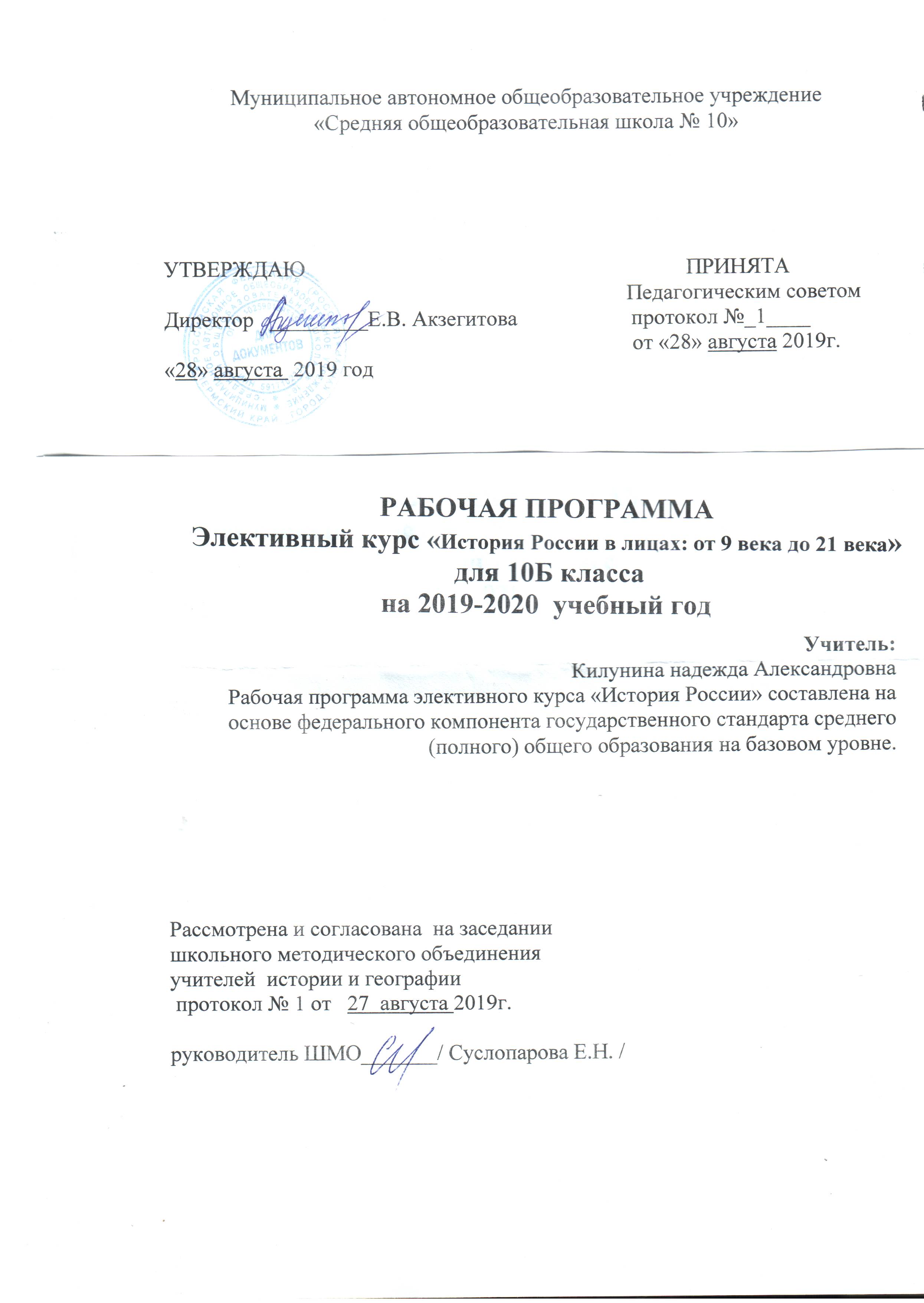 Рабочая программа элективного курса «История России в лицах» для 10 классаСрок реализации программы – 1 годПрограмма курса рассчитана на 34 часаПояснительная запискаСоставлена на основе федерального компонента стандарта среднего (полного) общего образования по истории и в соответствии с задачами модернизации содержания образования Рабочая программа элективного курса предназначена для учащихся 10 класса.Актуальность:Для понимания русской истории, как и любой другой, важен учет влияния на эту историю личностей. История населена людьми, личностями. Огромную роль в истории любого государства, в т.ч. и нашего, играют лидеры. Чем сильнее они вторгаются в жизнь общества, тем более сильное влияние они оказывают на судьбу страны. Учитывая сложность вопроса об исторических личностях, их роли в истории, учащимся полезно будет разобраться, чем объясняется выдвижение того или иного человека в качестве общественного, политического, духовного или иного лидера, на чем основаны его власть, влияние на судьбы других людей. Важно научить учащихся понимать, насколько личность, ее идеи, достоинства и недостатки влияют на формирование исторического процесса в государстве. Этому и способствует данный элективный курс. Кроме этого, он пополняет и расширяет запас знаний уч-ся по истории Отечества, заставляет размышлять о судьбах, воспитывает патриотизм и уважение к родной стране, продолжает формирование учебных навыков: участие в дискуссии, анализ исторических документов, работа с дополнительной литературой и т.п. Актуальность определяется важностью изучения персоналий для понимания изучаемой эпохи, а также имеет практическое значение – подготовку к успешной итоговой аттестации.Место данной дисциплины в системе исторического и обществоведческого образования:Данный элективный курс дополняет и углубляет программу по истории России.Межпредметные связи:Содержание курса востребовано при изучении тем « «Политический лидер» в 11 классе на уроках обществознания.Цель курса:Формирование исторического мышления учащихся через изучение роли личности в истории России.Задачи:углубление знаний уч-ся об отдельных исторических деятелях России;развитие критического мышления;воспитание патриотизма и любви к Родине на примере жизни выдающихся людей нашей страны;совершенствование учебно-исследовательской деятельности через семинарские занятия, разработку проектов способствовать развитию гражданственности учащихся, приучая их к диалогическому многомерному восприятию общественной деятельности, сбалансированному подходу к достоинствам и недостаткам исторических личностей, государства, общества;формировать и развивать коммуникативные навыки, которые способствуют умению работать в группе, вести дискуссию;создавать условия для развития у учащихся интеллектуальных и практических умений в изучении истории;Методы: проблемное обучение, частично-поисковый, исследовательский.Программа предусматривает значительное количество семинаров, призванных формировать историческое мышление учащихся, совершенствовать навыки работы с различными видами исторических источников, а также анализ проблемных, дискуссионных вопросов при изучении истории, альтернативные подходы к оценке проблем прошлого, прогнозирование событий и явлений, неоднозначные оценки хода событий.В процессе изучения курса происходит формирование общеучебных умений:*анализ и сопоставление фактов*работа с учебной, научно – популярной и художественной литературой*анализ документов*оформление сообщений и рефератов*умение работать в системе InternetСодержание программы предоставляет возможность , помимо формирования общеучебных умений, на основе специфического исторического материала развивать у учащихся специальные предметные умения и навыки*определять достоверность исторических фактов*устанавливать последовательность, синхронность исторических событий*сравнивать предлагаемы исторические события, исторические личности, анализировать, оценивать, выявляя сходства и различия*высказывать суждения об изученном материале, версиях, существующих в различных источниках по поводу исторических событий, фактов, личностей.Методика работы со старшеклассниками предполагает в проведении элективного курса следующие формы и приемы:*лекция с последующим опросом*лекция с обсуждением документов*беседы*семинары*практические работы*презентацияТребования к знаниям и умениям уч-ся:учащиеся должны освоить навыки поиска, обработки, представления информации, решение познавательных и практических проблемных задач; участия в дискуссии, анализа исторических документов, определение характеристик изучаемого объекта, сравнение, сопоставление его признаков; использование ИКТ;овладеть различными видами публичных выступлений.оценивать деятельность исторических личностей и аргументировано представлять собственное отношение к ним.Условия для реализации:Занятия по изучению элективного курса проводятся в кабинете истории, имея оборудование: карты по истории России, иллюстрированный, справочный материал научную и методическую литературу, работа с Интернетом.Для фиксации результатов и коррекции познавательной деятельности учащихся необходимо иметь разнообразные виды заданий, в том числе и тестовых. Так измерителем обученности учащихся может быть:*исторический диктант, в котором учащиеся должны уметь правильно соотнести исторический факт с указанием на доске названиями, историческую личность и ее деятельностью*деформированный текст, в котором учащимся нужно вставить пропущенные слова , даты*обобщающие вопросы и задания*текст с ошибками, в котором учащиеся должны исправить ошибкиПеречень учебно-методического обеспечения образовательного процессаАнисимов Е.В. Женщины на Российском престоле. Спб.: Весь, 1997.Изучение истории на профильном уровне в современной школе: сборник учебно-методических материалов/ Под ред. доктора педагогических наук Е.Е.Вяземского. – М.: ООО «ТИД «Русское слово - РС», 2006. – 264с.Карпов Г.М. История России в лицах. Деятели петровской эпохи. М.: Школа-Пресс, 2002.Манько А.В. История России в лицах. Женщины на русском престоле. М.: Школьная пресса, 2002.Манько А. Выдающиеся деятели XVIII в. М,2004г.Манько А. Выдающиеся деятели XIX в. М,2004г.Морозова Л.Е. История России в лицах. Первая половина XVII века. М., Школа-Пресс, 2000.Павленко Н.И. Птенцы гнезда Петрова. М.: Издательство "Мысль", 1985.Перхавко В.П. История России в лицах. IX – начало XVII века. М.: Школа-Пресс, 2000.Справочник учителя истории. 5-11 классы/Авт.-сост. М.Н.Чернова. – М.: Издательство «Экзамен», 2008г.. – 574с.Степанищев А.Т. Методика преподавания и изучения истории: Учеб. пособие для студ. высш. учеб. завед: в 2 ч. – М.: Гуманит. изд. центр ВЛАДОС, 2002.Энциклопедический справочник школьника. История России. М.: ОЛМА ПРЕСС, 2007.Энциклопедия Аванта +Электронные пособия:Виртуальная школа Кирилла и Мефодия. Уроки отечественной истории. XIX – XXвв.Программа «Энциклопедия истории России 862-1917». - «Интерактивный мир». АО Коминфо.Календарно-тематический план№п/пТема занятияПредметное содержаниеФорма занятияВсего часов1Введение. Роль личности в историиЦели и задачи курса, основные требования, выбор тем учащимисялекция12Первые князья и их роль в становлении русского государстваСпорные вопросы появления государства у восточных славян; неизвестные страницы внутренней и внешней политики Рюрика, Олега, Игоря, Ольги, Святославапрактикум13.Русь во времена Владимира СвятославовичаПервые усобицы. Предпосылки крещения Руси. Роль христианства в истории и культуре Руси.лекция14.Правление Ярослава МудрогоПоявление первого посменного свода законов и формирование феодальных отношений,лекция15.Владимир Мономах - великий киевский князьРоль Владимира Мономаха как реформатора и воссоздателя единства Русилекция16.Александр НевскийНаступление крестоносцев. Александр Ярославович Невский. Выбор князя. Борьба против шведских и немецких рыцарейлекция17.От Калиты до Дмитрия ДонскогоМосква – центр объединения Руси и роль в этом процессе московских князей.семинар18.Сергий Радонежский – русский святойПонять величие духовного подвига Сергия Радонежского для духовной жизни России. Проанализировать его деяния, влияние на политическое развитие Московского государства.презентация19.Иван III и образование единого государстваСоздание новой системы управления государством и свержение ига.лекция110.Иван Грозный и его современникиФормирование личности Ивана Грозного, Избранная Рада и ее роль в реформировании государства, судьба членов Избранной Рады, опричнина и опричникилекция111.Феномен самозванства на РусиИстория самозванства и самозванцев: Лжедмитрий I и II,; причины появления самозванцевлекция112.Борис Годунов и Смутное времяБорис Годунов как личность и правитель.семинар113.Минин и Пожарский в истории Смутыистория Смутного времени через призму его участников; значение второго ополчения в истории Смуты; судьба его руководителейБеседа и практикум114.Первые РомановыИзбрание новой династии. Михаил Фёдорович и Алексей Михайлович – первые преобразования.лекция115.Никон и Аввакум в церковном расколеБорьба светской и духовной власти. Церковная реформа. Старообрядцы.презентация116.Петр I и его современникиформирование личности Петра I; окружение Петра; дискуссионные вопросы в истории правления Петрасеминар117..Женщины на российском престоле XVIII векаДворцовые перевороты, Екатерина I, Анна Иоанновна, Елизавета ПетровнаБеседа и практикум118.Золотой век Екатерины IIЛичные и государственные таланты Екатерины II, эпоха «просвещённого абсолютизма» и значение реформ.презентация119.Великие полководцы и флотоводцы XVIII векаРумянцев, Потёмкин, Ушаков Ф.Ф, Суворов (на выбор учащихся)лекция120.Ломоносов и русская культура XVIII векаВклад Ломоносова в русскую культуру XVIII векапрезентация21От Болотникова до ПугачёваОбщее и различное в социальных движениях XVIII века, роль личности руководителя и влияние этих движений на ход истории.семинар122.Александр 1- несостоявшийся реформаторАнализ личности императора и его реформаторской несостоятельности через анализ документов и мнения современников.Беседа и практикум123.Кутузов и Отечественная война 1812 годаВеликий полководческий талант Кутузова и его ученики.лекция124.Трагедия семей декабристовСтраницы декабристского движения, судьбы участников восстания декабристов, казнь декабристов, ссылка в Сибирь, история жен декабристовсеминар125.Россия при Николае IПопытка укрепить империю через усиление цензуры. Теория «официальной народности» как ответ на рост революционных настроений.лекция126.Славянофилы и западники – спор о будущем РоссииДискуссия о заслугах и недостатках либерализма в России. Современная оценка этого течения общественной мысли.беседа127.Крымская война и судьба РоссииСлава и горечь Севастополя. Заслуги Нахимова. Корнилова и Истомина в Крымской войне.лекция128.Судьбы реформаторов в России 1 пол.19 векаСперанский М.М., Новосильцев Н.Н.,Аракчеев А.А.,. Канкрин Е.Ф. (на выбор учащихся)семинар129.Золотой век русской культуры и её представителиОсновные достижения русской культуры 1 пол.19 века, эпоха классицизма и романтизма. Наиболее яркие представители.презентация130.Александр II и эпоха великих реформИсторическая необходимость отмены крепостного права и личное мужество императора при проведении реформ.лекция131.Народники в судьбе РоссииТри течения народников и их программы. Роль главных идеологов. Влияние краха народничества на революционное движение.лекция132.Первые марксистыРабочий класс и рабочее движение. Плеханов и Ленин.лекция133.Роль «передвижников» в культуре России 2 пол.19 векаЭпоха освобождения и русская культура 2 пол.19 века. Наиболее яркие представители и их идейная основа.презентация134.Итоговое занятие. « Я узнал, могу, хочу…»Подведение итогов.Круглый стол1